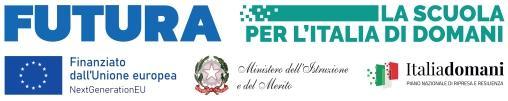 RELAZIONE DELL’INSEGNANTE TUTOR a.s.2022-23PER IL COMITATO DI VALUTAZIONEDocente tutor:_________________Docente in formazione e prova________________________A.S. ________/________PremessaLa presente relazione, prevista dal D.M. 226/2022, ha lo scopo di registrare e documentare le attività di Istituto svolte dal docente in formazione e prova con l’assistenza del docente tutor, al fine di consentire al Comitato di Valutazione di disporre di tutti gli elementi necessari ad esprimere il parere per il superamento del periodo di prova durante il previsto colloquio e test finale.DATI DEL DOCENTE in periodo di formazione e provaNome e cognome dell’insegnante: ___________________________________________Ordine di scuola in cui presta servizio: ________________________________________Tipologia di servizio del docente: Comune/ Sostegno ____________________________Il docente tutor, così come previsto dal suo ruolo, ha monitorato l’attività del/lla docente in formazione e prova nei diversi momenti della vita scolastica, producendo le seguenti valutazioni in relazione alla didattica, all’organizzazione e alla professionalità, tenendo conto dei seguenti criteri come previsti dal D.M. 226/22, Art. 4, comma 1:Il periodo di formazione e di prova annuale in servizio è finalizzato specificamente a verificare lapadronanza degli standard professionali con riferimento ai seguenti ambiti propri della funzionedocente:a) Possesso ed esercizio delle competenze culturali, disciplinari, informatiche, linguistiche, pedagogico-didattiche e metodologiche con riferimento ai nuclei fondanti dei saperi e ai traguardi di competenza e agli obiettivi di apprendimento previsti dagli ordinamenti vigenti;b) Possesso ed esercizio delle competenze relazionali, organizzative e gestionali;c) Possesso ed esercizio delle competenze di orientamento e di ricerca, documentazione e valutazione;d) Osservanza dei doveri connessi con lo status di dipendente pubblico e inerenti la funzione docente;e) Partecipazione alle attività formative e raggiungimento degli obiettivi dalle stesse previsti.Si ritiene utile riassumere le varie attività svolte durante la formazione con le seguenti tabelle:Attività osservate dall’ITInterazione con l’insegnante TutorInterazione con la didattica dell’ITIndividuazione di problemiRapporti con le famiglieSCHEDA DI VALUTAZIONE DI SINTESI   (a cura dell’IT)L’insegnante in formazione:                                                                                (1 = punteggio minimo ; 4 = punteggio massimo)Valutazioni/considerazioni finali.(da leggere in sede di valutazione finale):________________________________________________________________________________________________________________________________________________________________________________________________________________________________________________________________________________________________________________________________________________________________________________________________Spunti:Il docente neo assunto: Ha competenze disciplinari ben strutturate e consolidateSa padroneggiare il proprio sapere a seconda dell’età dei ragazzi, degli obiettivi stabiliti, dei ritmi di apprendimento di bambini e ragazzi, dei loro interessiSeleziona adeguatamente i materialiSa progettare e organizzare percorsi didattici, tenendo conto dell’età degli alunni e delle competenze che essi devono raggiungerePrepara accuratamente le lezioniUtilizza strategie metodologiche differenziate per coinvolgere gli studenti nella lezioneSa utilizzare strategie didattiche di insegnamento-apprendimento in relazione alla situazione generale della classe e ai diversi stili di apprendimento degli alunni, compresi gli alunni BESMantiene la disciplina in classeManifesta impegno nel promuovere il successo formativo degli studentiComunica efficacemente con gli studenti, i colleghi, il Dirigente, il personale della scuola, le famiglie, gli stakeholder Ha capacità relazionaliAltro ................................................................ (SI POSSONO UTILIZZARE ESPRESSIONI DEL TIPO: in modo sufficientemente congruo; in misura adeguata; in modo pienamente coerente con i contesti di riferimento, con autonomia e puntualità ecc... oppure in caso di valutazione negativa: per nulla; saltuariamente; in modo insufficiente)Corsico,                                                                                                           Il Tutor accogliente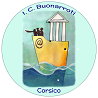  ISTITUTO COMPRENSIVO STATALE “BUONARROTI” Via IV Novembre, 38 - 20094 Corsico (MI) - tel. 02.45100100 email: miic88800v@istruzione.it; p.e.c. miic88800v@pec.istruzione.it www.icbuonarroticorsico.edu.it     mai   sporadicamentefrequentementesempreLezione frontale☐☐☐☐Lavoro in laboratorio☐☐☐☐Interrogazioni☐☐☐☐Svolgimento di una verifica☐☐☐☐Lavoro di gruppo☐☐☐☐Correzione, consegna elaborati☐☐☐☐Visita di istruzione☐☐☐☐Intervento individualizzato a sostegno degli alunni DVA☐☐☐☐Altro (specificare)☐☐☐☐l’IF ha avuto un comportamento:maisporadicamentefrequentementesemprePassivo☐☐☐☐Disponibile al confronto☐☐☐☐Corretto e responsabile rispetto agli impegni presi☐☐☐☐Collaborativo☐☐☐☐Propositivo nell’iter di intervento☐☐☐☐Altro (specificare)☐☐☐☐l’IF ha richiestomaisporadicamentefrequentementesempreInformazioni sui contenuti disciplinari☐☐☐☐Informazioni sull’ambiente socio-culturale degli alunni, della scuola e della classe☐☐☐☐Spiegazioni e/o approfondimenti sulla metodologia utilizzata☐☐☐☐Spiegazioni su materiali e/o strumenti☐☐☐☐Informazioni sulle aree progettuali di intervento più adeguate alle potenzialità degli alunni dva.☐☐☐☐Altro (specificare)☐☐☐☐l’IF ha manifestato:maisporadicamentefrequentementesempreDisponibilità a confrontarsi sulle attività didattiche☐☐☐☐Capacità di confrontarsi sulle attività didattiche☐☐☐☐Capacità di suggerire attività didattiche☐☐☐☐Capacità di proporre materiali e strumenti didattici☐☐☐☐Capacità di intervenire autonomamente nelle attività rivolte agli alunni dva.☐☐☐☐Altro (specificare)☐☐☐☐l’IF ha manifestato capacità di:maisporadicamentefrequentementesempreRiflettere sulle dinamiche relazionali☐☐☐☐Riflettere sulla metodologia didattica☐☐☐☐Riflettere sui problemi di apprendimento☐☐☐☐Individuare problemi relazionali☐☐☐☐Individuare problemi didattici☐☐☐☐Individuare difficoltà di apprendimento degli alunni☐☐☐☐Suggerire soluzioni per i problemi individuati☐☐☐☐Individuare comportamenti degli alunni dva. legati alle loro problematiche psicofisiche trovando soluzioni adeguate☐☐☐☐Altro (specificare)☐☐☐☐l’IF ha manifestato capacità di:maisporadicamentefrequentementesempreComprendere l’importanza della collaborazione tra scuola e famiglia☐☐☐☐Rendersi disponibile all’incontro e alla collaborazione tra scuola e famiglia☐☐☐☐Ascoltare bisogni e comprendere aspettative della famiglia☐☐☐☐Comunicare con chiarezza ai genitori gli obiettivi specifici ed educativi della scuola☐☐☐☐Comunicare con correttezza alla famiglia problematiche specifiche dei singoli alunni☐☐☐☐Ricercare convergenza sui principi e sulle scelte educative, mantenendo la distinzione dei ruoli e la specificità delle competenze professionali☐☐☐☐Coinvolgere le famiglie nei comuni interventi educativi☐☐☐☐Altro (specificare)☐☐☐☐1234Utilizza strumenti adeguati ed efficaci                     ☐☐☐☐Mostra competenze disciplinari adeguate ☐☐☐☐Propone in modo chiaro le diverse attività☐☐☐☐Sa organizzare e coinvolgere il gruppo classe ☐☐☐☐Sa gestire i tempi e le risorse☐☐☐☐Crea un buon clima di lavoro☐☐☐☐Pone attenzione agli errori e ai fraintendimenti degli alunni e li sa utilizzare☐☐☐☐Controlla il processo di apprendimento e mette a punto le fasi successive con coerenza☐☐☐☐Sa adattare quanto programmato alla situazione reale☐☐☐☐Registra in modo sistematico le attività svolte☐☐☐☐Effettua un’analisi in itinere (controlla e corregge il lavoro a casa e a scuola degli alunni, valuta progressi e difficoltà ,…)☐☐☐☐Prevede prove adeguate per valutare se gli obiettivi sono stati raggiunti☐☐☐☐Fissa un criterio di misurazione per le prove☐☐☐☐Comunica i criteri di misurazione/valutazione adottati☐☐☐☐Osserva i dva nelle attività e sa riconoscere e affrontare le difficoltà☐☐☐☐Sa gestire le situazioni di emergenza☐☐☐☐Sa gestire i rapporti con l’équipe psico-medico-pedagogicaUtilizza efficacemente le tecnologie e ne esplora tutte le potenzialità didattichePartecipa a programmi di formazione  ☐☐☐       ☐☐☐     ☐☐☐☐☐☐Collocazione nel sistema scuola:_________________________________________________________________________________________________Disponibilità                                 sì ☐    no ☐ad assumere ruoli                           o referenze progettualidell’IstitutoQuale ruolo o referenza?  __________________________________________________________________________Breve descrizione sugli aspetti significativi dell’anno di formazione del candidato all’immissione in ruolo (da leggere in sede di valutazione finale):____________________________________________________________________________________________________________________________________________________________________________________________________________________________________________________________________________________________________________________________________________________________________________________________________________Collocazione nel sistema scuola:_________________________________________________________________________________________________Disponibilità                                 sì ☐    no ☐ad assumere ruoli                           o referenze progettualidell’IstitutoQuale ruolo o referenza?  __________________________________________________________________________Breve descrizione sugli aspetti significativi dell’anno di formazione del candidato all’immissione in ruolo (da leggere in sede di valutazione finale):____________________________________________________________________________________________________________________________________________________________________________________________________________________________________________________________________________________________________________________________________________________________________________________________________________Collocazione nel sistema scuola:_________________________________________________________________________________________________Disponibilità                                 sì ☐    no ☐ad assumere ruoli                           o referenze progettualidell’IstitutoQuale ruolo o referenza?  __________________________________________________________________________Breve descrizione sugli aspetti significativi dell’anno di formazione del candidato all’immissione in ruolo (da leggere in sede di valutazione finale):____________________________________________________________________________________________________________________________________________________________________________________________________________________________________________________________________________________________________________________________________________________________________________________________________________Collocazione nel sistema scuola:_________________________________________________________________________________________________Disponibilità                                 sì ☐    no ☐ad assumere ruoli                           o referenze progettualidell’IstitutoQuale ruolo o referenza?  __________________________________________________________________________Breve descrizione sugli aspetti significativi dell’anno di formazione del candidato all’immissione in ruolo (da leggere in sede di valutazione finale):____________________________________________________________________________________________________________________________________________________________________________________________________________________________________________________________________________________________________________________________________________________________________________________________________________Collocazione nel sistema scuola:_________________________________________________________________________________________________Disponibilità                                 sì ☐    no ☐ad assumere ruoli                           o referenze progettualidell’IstitutoQuale ruolo o referenza?  __________________________________________________________________________Breve descrizione sugli aspetti significativi dell’anno di formazione del candidato all’immissione in ruolo (da leggere in sede di valutazione finale):____________________________________________________________________________________________________________________________________________________________________________________________________________________________________________________________________________________________________________________________________________________________________________________________________________